Številka: 410-125/2016Datum:In virtù dell'articolo 29 della Legge sulle autonomie locali (Gazzetta Ufficiale della RS nn. 94/07 – TUU, 76/08, 79/09, 51/10, 40/12 – Sigla: ZUJF e 14/15 – Sigla: ZUUJFO), dell'articolo 19 del Decreto sull'istituzione dell'Ente pubblico per la promozione dell'imprenditoria e i progetti di sviluppo del Comune di Isola (Bollettino Ufficiale del Comune di Isola n. 9/16) e dell'articolo 30 dello Statuto del Comune di Isola (Bollettino Ufficiale del Comune di Isola nn. 15/99, 17/12 e 6/14), il Consiglio del Comune di Isola, riunitosi il …. alla sua ….. seduta ordinaria, accoglie il seguente atto diD  E  L  I  B  E  R  A1Il Consiglio del Comune di Isola concede il proprio consenso al Programma annuale di lavoro, comprensivo del Piano finanziario dell'Ente pubblico per la promozione dell'imprenditoria e i progetti di sviluppo  del Comune di Isola per l'anno 2016.2Il presente atto di Delibera ha efficacia immediata.Recapitare a:EP per la promozione dell'imprenditoria e i progetti di sviluppo del Comune di Isola;Ufficio per le attività sociali.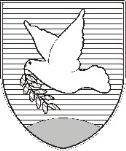 OBČINA IZOLA – COMUNE DI ISOLA                                            PROPOSTAOBČINSKI SVET – CONSIGLIO COMUNALESončno nabrežje 8 – Riva del Sole 86310 Izola – IsolaTel: 05 66 00 100, Fax: 05 66 00 110E-mail: posta.oizola@izola.siWeb: http://www.izola.si/              Il Sindacomag. Igor KOLENC